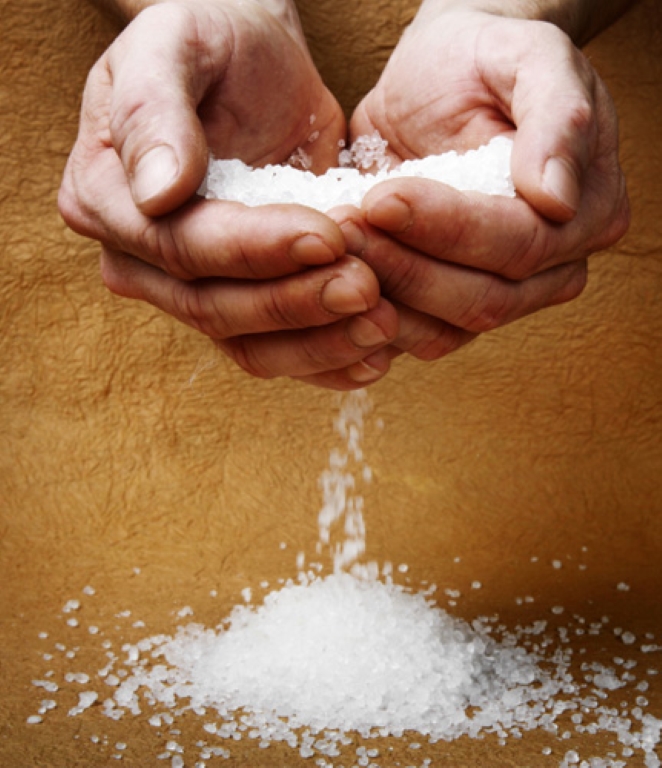 Carson City United Methodist ChurchJanuary 15, 2023January 15, 2023Call to WorshipGreeting/AnnouncementCall to WorshipL: How lovely is it to be in your presence , Lord Almighty!P: Better is one day in your courts than a thousand     elsewhere.L: We would rather be  doorkeepers in your house Lord    than dwell in the tents of the wicked.P: Blessed are those whose hope is in you.L: The Lord is our rock, our fortress, and our deliverer.P: The Lord is our light and our salvation— whom shall we      fear?*Hymn:  Tell Me the Stories of Jesus UMH 277Opening Prayer: (unison) (Francis of Assisi 1182-1226)Lord, make us instruments of Your peace; Where there is hatred, let us sow love; Where there is injury, pardon; Where there is error, truth; Where there is doubt, faith; Where there is despair, hope; Where there is darkness, light; And where there is sadness, joy. Heavenly Father, Grant that we may not so much seek to be consoled as to console; To be understood as to understand; To be loved as to love. For it is in giving that we receive; It is in pardoning that we are pardoned; And it is in dying that we are born to eternal life. AMEN.Contemporary Song:    Always (Chris Tomlin)OfferingDoxology UMH 95Offertory PrayerSharing of our Joys and ConcernsCall to Prayer: Emmanuel, Emmanuel  UMH 204Pastoral PrayerGospel Reading:  MATTHEW 5:13Old Testament:    ISAIAH 29:16Epistle Lesson:   HEBREWS 4:14-16WWZ Peace Like a RiverContemporary Song: Don’t Lose Heart (Steven Curtis 				Chapman)MESSAGE*Hymn: Only Trust Him UMH 337BenedictionCCUMC – Announcements & Upcoming Events:As a courtesy to others please silence or shut off cellphones==============================================Humans Relations Day: Sun, Jan 15th.  This collection benefits neighborhood ministries through community developers, supports community advocacy through United Methodist Voluntary Services and works with at-risk teens through the Youth Offender Rehabilitation Program.  To donate, envelopes are available in both of the Brochure stands located on tables by North & South door in the Welcome Center.==============================================Office Closed Mon, Jan 16thin observance of Martin Luther King Jr. Day==============================================A.R.K. resumes Tue, Jan 17th, 3:00-5:00 pm.==============================================Ad Board/Finance mtg: Wed, Jan 25th, 6:30 pm.  Everyone is welcome to attend.Serving & Supporting Sunday WorshipAudio/Video:  Pat MonroeJoys, Concerns & Prayer RequestFor those battling cancers:Carolyn Nykerk, Dillan Abell, Amorena Newman-Wojciakowski, Cheryl MeyersFor those who need support, guidance or have health concerns:  Heather Kile, Doug SoperWeekly Giving   01/01 $3557.47     01/08 $2169.85Nursery Schedule01/15 Chris Benjamin   01/22 Collin Benjamin   01/29 Maryann SeversonLighting of CandlesPassing of Collections PlateOur Church in Ministry This Week     Sun: Women’s GroupMon: PT Class 6:30-8:00 pmTue: 3:00-5:00 pmTue & Thu: COA Meal 10:00 am–2:00 pm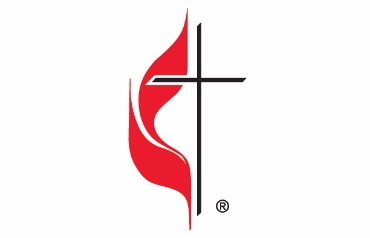 Carson City United Methodist ChurchLocation: 119 East Elm St., Carson City, MIMail: PO Box 298, Carson City, MI 48811Phone: 989-584-3797   Email: carsoncityumc@gmail.comWebsite: carsoncityumc.comSunday Worship Service: 10:30 amOffice Hours: Monday-Thursday, 9:00 am-12:00 pmAfter hours by appointmentPastor: Ian McDonald 906-322-5318Secretary: Bonnie Seaman 989-763-1674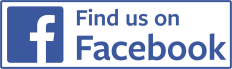 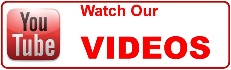 Weekly Sunday Bulletin now available on our website@ www.carsoncityumc.com“Dear Jesus, remind me of who You are and of what You’ve done in my life ”